Об  оплате  труда   вспомогательного персонала (рабочих)   администрацииИкейского сельского  поселения В целях упорядочения оплаты  труда вспомогательного персонала (рабочих)   администрации  Икейского сельского  поселения, в соответствии со статьей 135 Трудового кодекса Российской Федерации, руководствуясь    Уставом   муниципального  образования,ПОСТАНОВЛЯЮ:1. Утвердить Положение  об оплате труда вспомогательного персонала (рабочих)   администрации   Икейского  сельского  поселения.2. Финансирование расходов, связанных с реализацией настоящего  постановления, осуществлять в пределах средств на оплату труда, предусмотренных   в  бюджете Икейского сельского  поселения   на очередной финансовый год.3. Признать утратившими силу  постановление администрации Икейского  сельского  поселения    от 21.04.2008г. № 4-пг  «Об  оплате  труда вспомогательного  персонала (рабочих) администрации Икейского сельского  поселения».4.  Действие  настоящего  постановления  распространяется  на  правоотношения,  возникшие  с   01.05.2012 года.5. Контроль  за  исполнением  настоящего постановления  оставляю  за  собой.Глава  Икейского сельского  поселения                                    С.А. Мусаев              Утвержденопостановлением администрации                                                                               Икейского сельского поселенияот   04.05.2012 года   №  13-пгПоложение об оплате труда вспомогательного персонала (рабочих)  администрации  Икейского  сельского поселенияГлава 1. ОБЩИЕ ПОЛОЖЕНИЯ1. Настоящее Положение устанавливает оплату труда и порядок формирования фонда оплаты труда вспомогательного персонала (рабочих)  администрации Икейского  сельского  поселения.2. Под вспомогательным персоналом  (рабочими)   администрации  Икейского  сельского  поселения  в целях настоящего Положения понимаются лица, работающие в  администрации Икейского сельского  поселения  по трудовым договорам и не являющиеся муниципальными  служащими.Глава 2. ОПЛАТА ТРУДА И ПОРЯДОК ФОРМИРОВАНИЯ ФОНДА ОПЛАТЫ  ТРУДА ВСПОМОГАТЕЛЬНОГО ПЕРСОНАЛА (РАБОЧИХ)    3. Оплата труда вспомогательного персонала (рабочих)    администрации  Икейского  сельского  поселения (далее - вспомогательный персонал) состоит из должностного оклада, ежемесячных и иных дополнительных выплат.4. Размеры должностных окладов вспомогательного персонала (рабочих) устанавливаются в зависимости от присвоенных им квалификационных разрядов в соответствии с Единым тарифно-квалификационным справочником работ и профессий рабочих в следующих размерах:5. Индексация размеров должностных окладов вспомогательного персонала производится правовым актом   администрации Икейского сельского  поселения  в пределах бюджетных ассигнований, предусмотренных на эти цели в бюджете поселения   на соответствующий финансовый год.6. Вспомогательному персоналу производятся следующие ежемесячные и иные дополнительные выплаты:а) ежемесячное денежное поощрение - в размере 1 должностного оклада;б) ежемесячная надбавка за сложность, напряженность и высокие достижения в труде - в размере от 50 до 100 процентов должностного оклада;г) премии по результатам работы;д) материальная помощь;е) единовременная выплата при предоставлении ежегодного оплачиваемого отпуска один раз в год - в размере 2 должностных окладов.7. Районные коэффициенты и процентные надбавки к должностному окладу, ежемесячным и иным дополнительным выплатам вспомогательного персонала за работу в южных районах Иркутской области устанавливаются в соответствии с законодательством.8. При формировании фонда оплаты труда вспомогательного персонала сверх средств, направляемых для выплаты должностных окладов, предусматриваются следующие средства для выплаты (в расчете на год):а) ежемесячного денежного поощрения - в размере 12 должностных окладов;б) ежемесячной надбавки за сложность, напряженность и высокие достижения в труде  - в размере 10 должностных окладов;в) премий по результатам работы - в размере 3 должностных окладов;г) материальной помощи - в размере 2 должностных окладов;д) единовременной выплаты при предоставлении ежегодного оплачиваемого отпуска - в размере 2 должностных окладов. Фонд оплаты труда вспомогательного персонала формируется   из  должностных  окладов с учетом районного коэффициента и процентной надбавки к заработной плате за работу в южных районах Иркутской области в соответствии с законодательством и иных выплат, предусмотренных федеральными законами и иными нормативными правовыми актами Российской Федерации.Глава 3. РАЗМЕР, ПОРЯДОК УСТАНОВЛЕНИЯ И ВЫПЛАТЫЕЖЕМЕСЯЧНОЙ НАДБАВКИ ЗА СЛОЖНОСТЬ, НАПРЯЖЕННОСТЬИ ВЫСОКИЕ ДОСТИЖЕНИЯ В ТРУДЕ9. Ежемесячная надбавка за сложность, напряженность и высокие достижения в труде (далее - надбавка)  вспомогательному персоналу (далее - работники) за качественное, оперативное выполнение объема работ.10. Надбавка устанавливается в размере от 50 до 100 процентов должностного оклада при наличии следующих условий:а) исполнение трудовых (должностных) обязанностей в условиях, отклоняющихся от нормальных;б) привлечение работника к выполнению непредвиденных, особо важных и ответственных работ.11. Конкретный размер надбавки определяется главой  администрации Икейского сельского  поселения. При определении учитывается степень сложности, напряженности выполняемых работ, профессиональный уровень исполнения трудовых (должностных) обязанностей.12. Надбавка носит срочный и персонифицированный характер, указывается в трудовом договоре, заключенном с работником.13. Надбавка выплачивается пропорционально отработанному времени.Глава 4. ПОРЯДОК И УСЛОВИЯ ВЫПЛАТЫ ПРЕМИИПО РЕЗУЛЬТАТАМ РАБОТЫ14. Премия по результатам работы (далее - премия) выплачивается пропорционально отработанному времени с учетом личного вклада работника в выполнение соответствующих задач, проявления инициативы и оперативности при условии:а) профессионального, компетентного и качественного выполнения трудовых (должностных) обязанностей;б) своевременного и качественного выполнения планов работы;в) соблюдения трудовой дисциплины.15. Премия выплачивается работнику за качественное и оперативное выполнение особо важных и ответственных поручений, безупречную и эффективную работу.16. Выплата премии производится по результатам работы за месяц, квартал, год.17. Премия не выплачивается за период временной нетрудоспособности, нахождения в отпуске, в том числе в отпуске по беременности и родам и отпуске по уходу за ребенком, в случае увольнения за виновные действия.18. Размер премии определяется руководителем  органа  местного  самоуправления   в  пределах  установленного  фонда  оплаты  труда  и оформляется распоряжением администрации сельского  поселения.Глава 5. РАЗМЕР, ПОРЯДОК И УСЛОВИЯ ВЫПЛАТЫМАТЕРИАЛЬНОЙ ПОМОЩИ19. Материальная помощь работникам предоставляется в случаях:а) причинения работнику материального ущерба в результате стихийных бедствий, квартирной кражи, грабежа, иного противоправного посягательства на жизнь, здоровье, имущество;б) болезни работника, болезни или смерти членов его семьи (родители, дети, супруги), других  непредвиденных  обстоятельств,  повлекших  за  собой значительные  материальные  затраты;в) регистрации брака, рождения ребенка, юбилейных дат работника (55 - для  женщин, 60 -   для  мужчин,  лет со дня рождения).20. Материальная помощь предоставляется по письменному заявлению работника при представлении следующих документов:а) в случаях, предусмотренных подпунктом «а» пункта 19 настоящего Положения, - копии документов, подтверждающих факт произошедшего стихийного бедствия, противоправного посягательства;б) в случаях, предусмотренных подпунктом «б» пункта  19 настоящего Положения, - копии листка временной нетрудоспособности либо документа из лечебно-профилактического учреждения, подтверждающих факт прохождения лечения, копии  документов  подтверждающих  произведенные  расходы;   копии свидетельства о смерти члена семьи, указанного в подпункте «б» пункта 19  настоящего Положения;в) в случаях, предусмотренных в  подпункте «в» пункта 19 настоящего Положения, - копии свидетельства о заключении брака, рождении ребенка; копии паспорта.21. В случае смерти работника материальная помощь предоставляется одному из совершеннолетних членов его семьи, указанному в подпункте «б» пункта 19 настоящего Положения, по письменному заявлению этого члена семьи и представлению документов, подтверждающих их родство, а также копии свидетельства о смерти работника.22. Право работника на получение материальной помощи возникает со дня вступления в силу заключенного с ним трудового договора.23. Материальная помощь предоставляется в размере двух должностных окладов.24. Предоставление работнику, члену его семьи (в случае, предусмотренном  пунктом 19 настоящего Положения) материальной помощи и определение ее конкретного размера производится по решению   главы Икейского  сельского  поселения  и оформляется   распоряжением  администрации  Икейского сельского  поселения.Глава 6. РАЗМЕР, ПОРЯДОК И УСЛОВИЯ ЕДИНОВРЕМЕННОЙ ВЫПЛАТЫ  ПРИ ПРЕДОСТАВЛЕНИИ ЕЖЕГОДНОГО ОПЛАЧИВАЕМОГО ОТПУСКА25. Единовременная выплата при предоставлении ежегодного оплачиваемого отпуска (далее - единовременная выплата) производится один раз в год на основании соответствующего письменного заявления работника в случае:а) предоставления ежегодного оплачиваемого отпуска в полном объеме;б) разделения в установленном порядке ежегодного оплачиваемого отпуска на части - при предоставлении одной из частей данного отпуска;26. Размер единовременной выплаты при предоставлении ежегодного оплачиваемого отпуска составляет два должностных оклада.27. В случае если при разделении в установленном порядке ежегодного оплачиваемого отпуска на части единовременная выплата не производилась, она подлежит выплате при предоставлении последней части ежегодного оплачиваемого отпуска.28. Единовременная выплата производится пропорционально отработанному времени при увольнении работника в случае:а) предоставления неиспользованного отпуска с последующим его увольнением;29. Решение о выплате работнику единовременной выплаты оформляется   распоряжением администрации сельского поселения.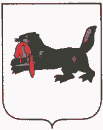 ИРКУТСКАЯ  ОБЛАСТЬИРКУТСКАЯ  ОБЛАСТЬТулунский  районАдминистрация  Икейского  сельского  поселенияТулунский  районАдминистрация  Икейского  сельского  поселенияП О С Т А Н О В Л Е Н И ЕП О С Т А Н О В Л Е Н И Е 04.05..                                                          № 13-пг 04.05..                                                          № 13-пгНаименование квалификационного разряда     
в соответствии с Единым тарифно-квалификационным
справочником работ и профессий рабочихРазмер   
должностного
оклада, руб.1 квалификационный разряд                       17182 квалификационный разряд                       17863 квалификационный разряд                       18724 квалификационный разряд                       1961